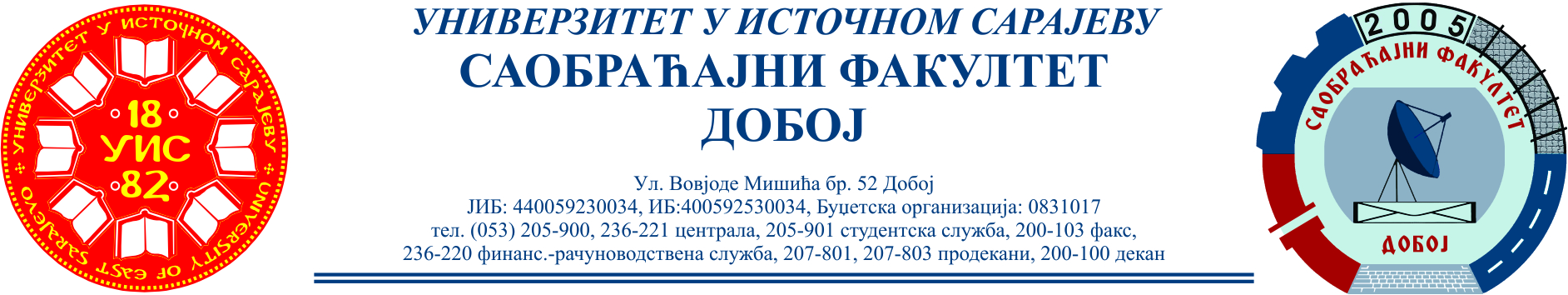 SAOBRAĆAJNI ODSIJEK	SMJER: SVI SMJEROVI            Školska godina: 2023/2024Predmet: TRANSPORTNA SREDSTVA I UREĐAJI RJEŠENJA ISPITNIH ZADATAKA PETOG  ISPITNOG ROKA održanog  18.06.2024.god. ZADATAK 1: Pri kretanju motornog vozila „Iveko“ horizontalnim asfaltnom putu srednjeg kvaliteta po Saal-u, u mirnoj sredini, sopstvene mase ms=3000 [kg] и nosivošću dvostruko većom od sopstvene mase.  Poznati su sledeći podaci: Koordinate težišta praznog vozila su lp=3,2 [m], lz=2,5 [m] i visine težišta ht = 0,9 [m]. Težište tereta kao kontinualnog opterećenja nalazi se u njegovom geometrijskom centru i to na rastojanju od zadnje osovine x=0,8 [m] visine ht = 1,5 [m]. Pri brzini v=54 [km/h] razvija se na pogonskim točkovima snaga Po=55 [KS], sa koeficijentom otpora vazduha u vrijednosti od 1 i gustinom vazduha od 1,26[kg/m3] те stepenom korisnog dejstva transmisije ηtr=0,82 . Potrebno je odrediti veličinu čeone površine vozila.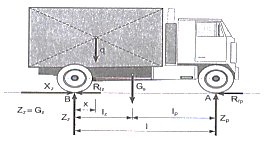 Šema sila koje djeluju na motorno vozilo „Iveco“Koristeći jednačinu ravnoteže može se postaviti:  ;      ; ; Iz  tabele T.1.1. →  f= 0,018Ukoliko se zamjeni   i  1[KS] = 0,74 [kW] slijedi; zatim se uvrste zadane vrijednosti i dobiće se :  → AZADATAK 2: Teretno motorno vozilo „Iveco“ 35S13 kreće se po horizontalnom putu, sopstvene mase 2750 [kg] i ima ugrađenu dvodiskonsku spojnicu sa osam (8) opruga kaja ostvaruje maksimalni moment pri 2000-2200 [ ͦ  /min]  od 270 [Nm]. Obloga spojnice je od azbesta debljine δ= 5 [mm]. Navedeno motorno vozilo iz stanja mirovanja do brzine od 70 [km/h] postiže za vrijeme od 22 [s]. Ukoliko zanemarimo otpor kotrljanja i otpor vazduha potrebno je izračunati konstantnu silu F0  koja ubrzava vozilo datim ubrzanjem?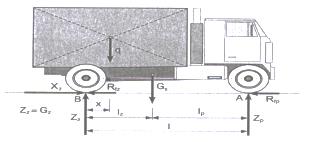 Šema sila koje djeluju na teretno motorno vozilo „Iveco“Koristeći II. Njutnov zakon da je  z kojeg izvlačimo da je , a takođe je:Uvrstimo li relaciju za ubrzanje u jednačinu brzine jednolikog ubrzanog kretanja dobijemo: Uvrstimo li:   da bismo dobili F potrebno je usaglasiti mjerne jedinice.ZADATAK  3. Nazivi pozicija sistema pneumatskog oslanjanja: 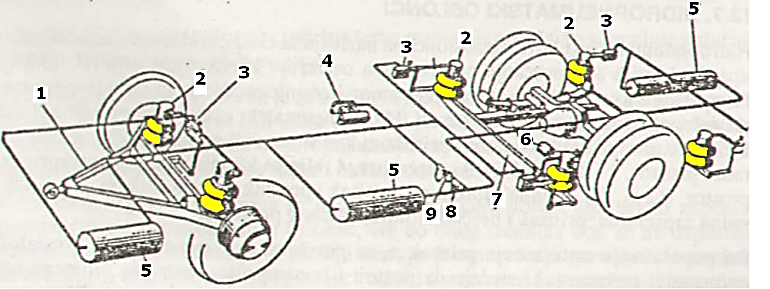 Sistem  pneumatskog oslanjanja autobusa (Nunić,2020)                                                                                                                                 1. trougaona greda, 2. oslonci (naprijed 2; nazad 4), 3. regulator visine, 4. kompresor, 5. rezervoar komprimiranog vazduha,6. lisnate opruge (gibnjevi), 7. poprečna greda, 8.ventil  i  9. izdvajač kondenzataRješenja zadataka izradio predmetni profesor:                                                                                                                                                                                                                          Prof. dr Zdravko B. Nunić